Чемпионат Пензенской области  по практической стрельбе из карабина.с. Богословка, стрельбище УФСИН, 07 августа 2021 г.Упражнение 1 Мишени: 6 IPSC targetЗачетных выстрелов: 12Положение оружия: Полностью заряженоСтартовая позиция: Стрелок стоит прямо, расслабившись, на отметке, внутри зоны, отмеченной штрафными линиями, лицом в сторону мишеней (как показывает судья), оружие направлено в сторону мишеней. Процедура выполнения: По стартовому сигналу поразить все мишени по мере видимости не выходя за пределы зоны, ограниченной штрафными линиями. Угол безопасности: по вешкамСтарт: по сигналу таймера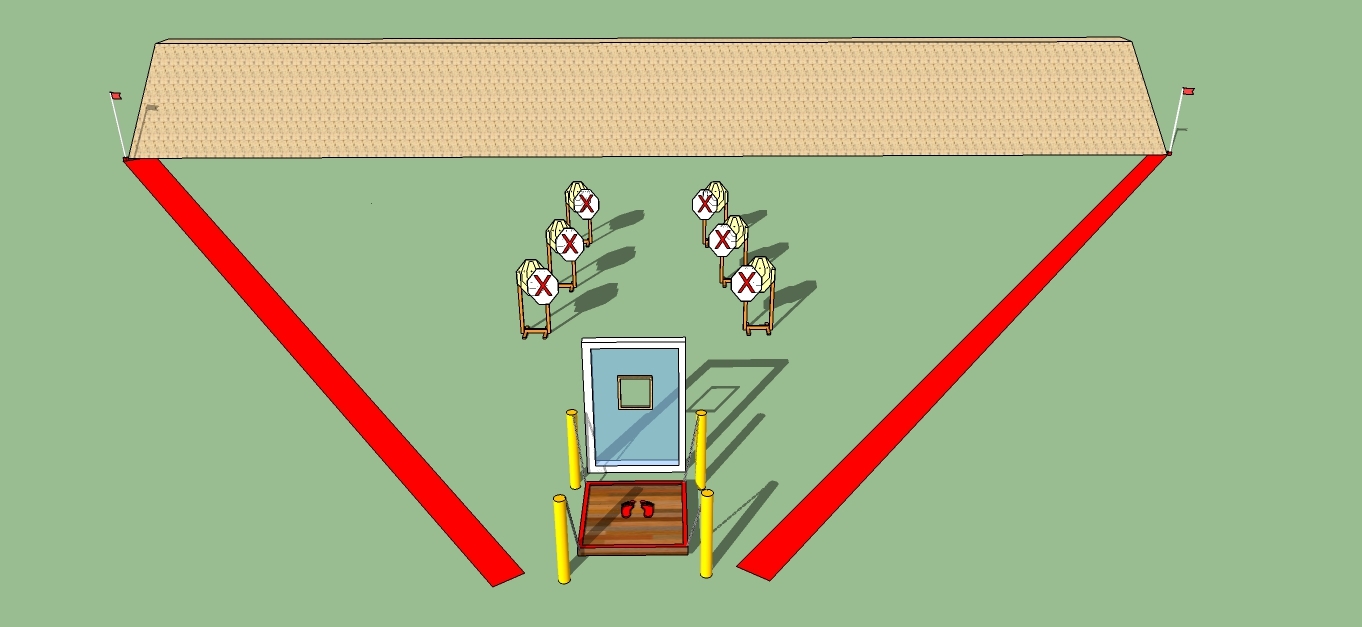 ЧемпионатПензенской области  по практической стрельбе из карабина.с. Богословка, стрельбище УФСИН, 07 августа 2021 г.Упражнение 2 Мишени: 4 IPSC targetЗачетных выстрелов: 8Положение оружия: Заряжено, патронник пустойСтартовая позиция: Стрелок стоит прямо, расслабившись, на любой отметке, внутри зоны, отмеченной штрафными линиями, лицом в сторону мишеней (как показывает судья), оружие направлено в сторону мишеней. Процедура выполнения: По стартовому сигналу поразить все мишени по мере видимости не выходя за пределы зоны, ограниченной штрафными линиями. Угол безопасности: по вешкамСтарт: по сигналу таймера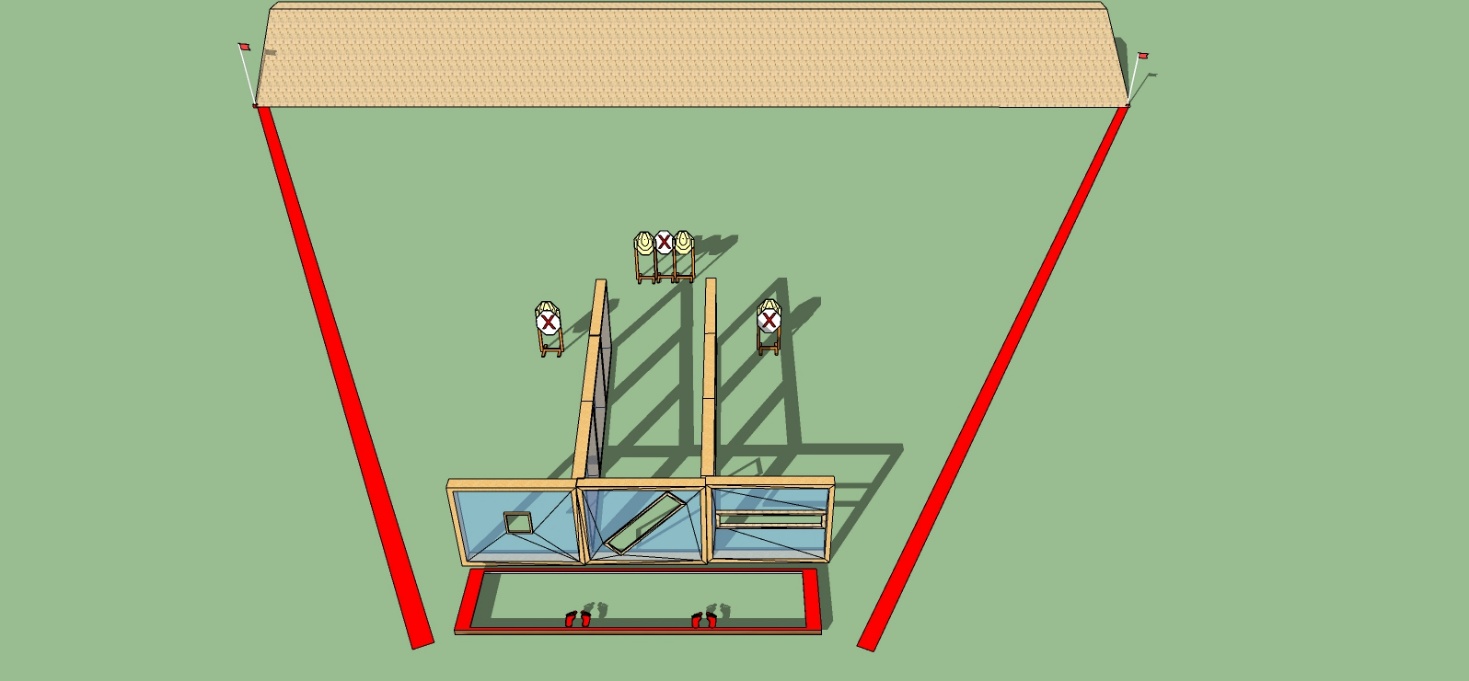 ЧемпионатПензенской области  по практической стрельбе из карабина.с. Богословка, стрельбище УФСИН, 07 августа 2021 г.Упражнение 3 Мишени: 14 IPSC target, 4 IPSC poppersЗачетных выстрелов: 32Положение оружия: Полностью разряженоСтартовая позиция: Стрелок стоит прямо, расслабившись, на отметке, внутри зоны, отмеченной штрафными линиями, лицом в сторону мишеней (как показывает судья), оружие направлено в сторону мишеней. Процедура выполнения: По стартовому сигналу поразить все мишени по мере видимости не выходя за пределы зоны, ограниченной штрафными линиями. Угол безопасности: по вешкамСтарт: по сигналу таймера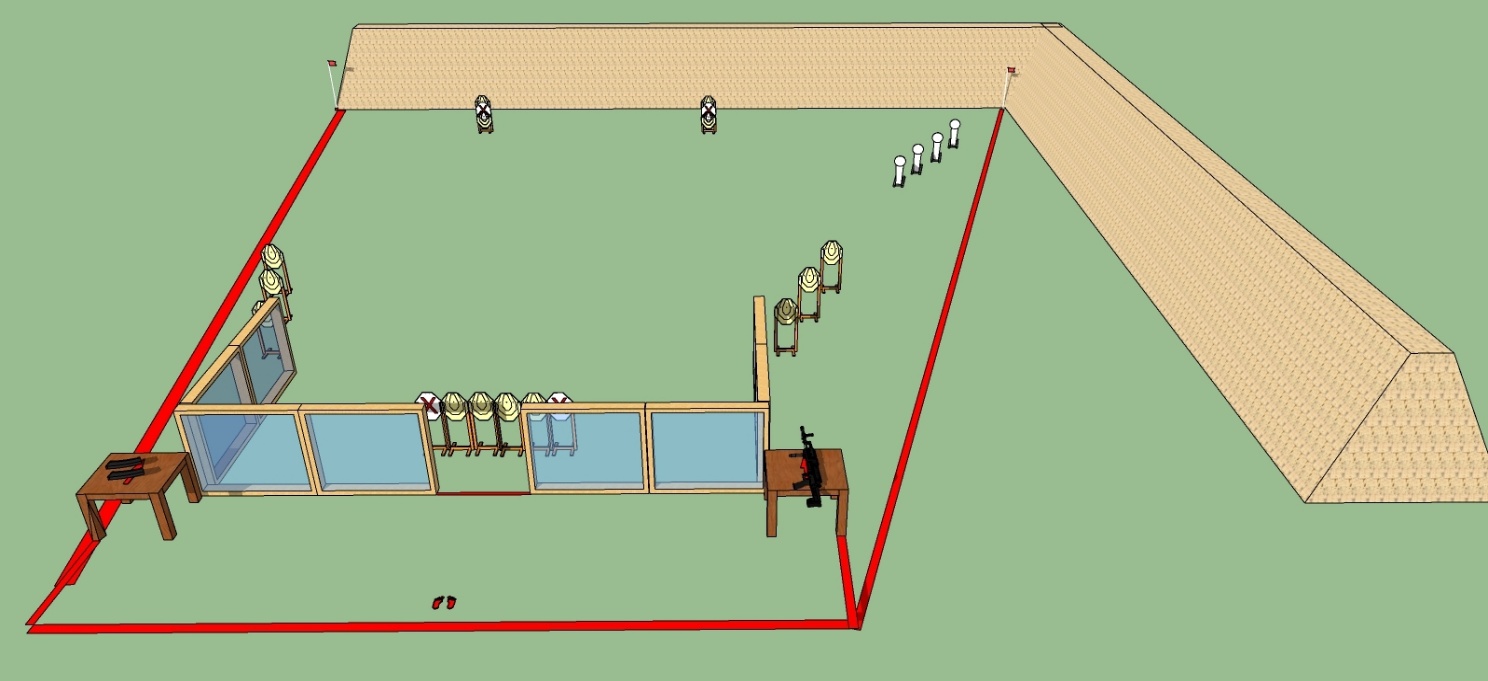 ЧемпионатПензенской области  по практической стрельбе из карабина.с. Богословка, стрельбище УФСИН, 07 августа 2021 г.Упражнение 4 Мишени: 17 IPSC target, 6 IPSC poppersЗачетных выстрелов: 40Положение оружия: Полностью заряженоСтартовая позиция: Стрелок стоит прямо, расслабившись, в любом месте, внутри зоны, отмеченной штрафными линиями, лицом в сторону мишеней (как показывает судья), оружие направлено в сторону мишеней. Процедура выполнения: По стартовому сигналу поразить все мишени по мере видимости не выходя за пределы зоны, ограниченной штрафными линиями. Угол безопасности: по вешкамСтарт: по сигналу таймера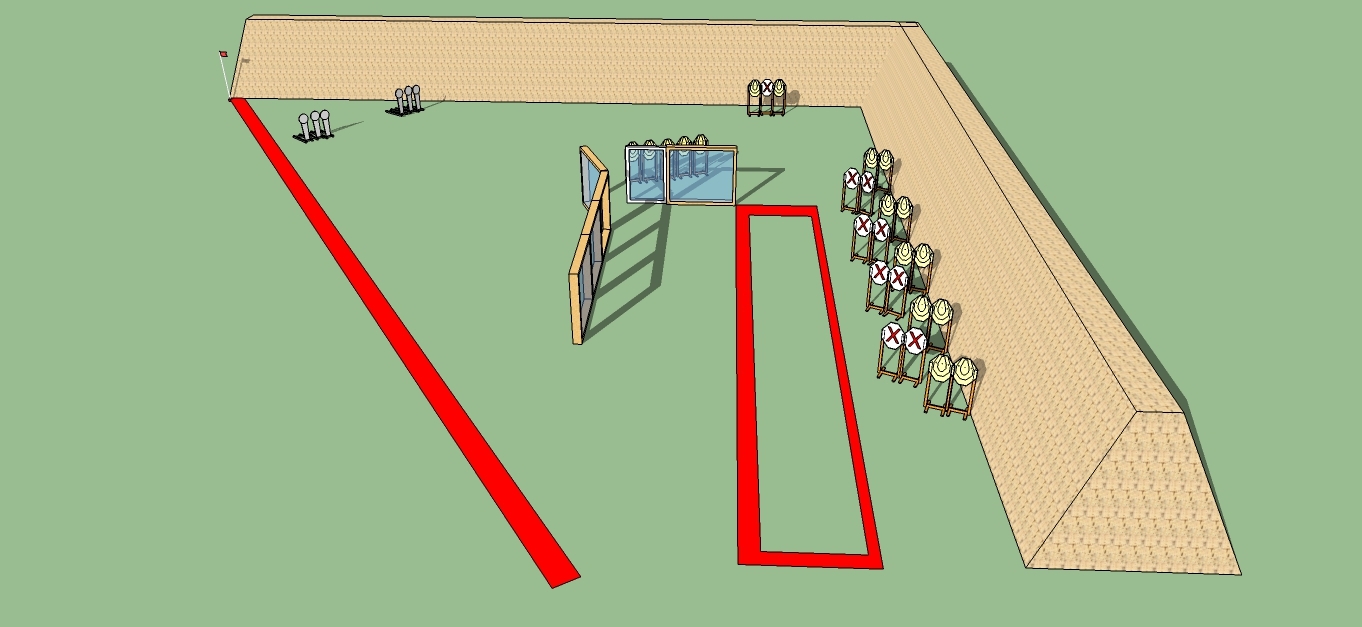 